Welcome to English 2 						          Plymouth High School 2016-2017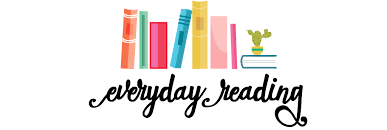 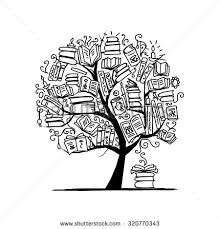 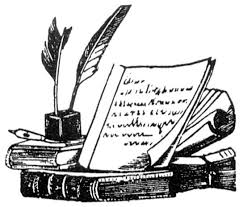 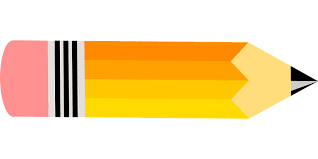 